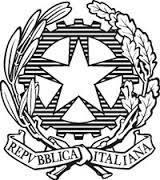 Ministero dell'Istruzione e del MeritoUfficio Scolastico Regionale per il LazioIstituto Comprensivo “Leonardo da Vinci” RMIC898002Via Douhet n. 6 – 00012 Guidonia – Roma -C.F. 94032550587 TEL 0774/342850Rmic898002@istruzione.ithttp://icleonardodavinciguidonia.edu.it/SISTEMA DI VALUTAZIONEDI ISTITUTOSCUOLA SECONDARIA DI PRIMO GRADO(Approvato con delibera del Collegio dei Docenti n. 49 del 18/05/2023)VALIDITÀ ANNO SCOLASTICOSecondo il Decreto Legislativo 62/2017, art. 5, ai fini della validità degli anni scolastici - compreso l’ultimo anno di corso - per procedere alla valutazione finale di ciascuno studente, è richiesta la frequenza di almeno tre quarti dell’orario annuale. La base di riferimento per la determinazione delle ore di frequenza valide è del 75% rispetto al monte ore annuale, come di seguito si riporta:MODALITÀ DI CALCOLO DEL MONTE OREIl monte ore annuale di riferimento è quello complessivo e non quello delle singole discipline.L’orario di riferimento è quello previsto dagli ordinamenti della scuola Secondaria di I grado.Devono essere considerate, a tutti gli effetti, come rientranti nel monte ore annuale tutte le attività oggetto di formale valutazione intermedia e finale da parte del consiglio di classe.È improprio e fonte di equivoci il riferimento ai giorni di lezione previsti dal calendario scolastico delle singole Regioni.REGOLAMENTO SULLE DEROGHE DEL LIMITE DELLE ASSENZECalcolo della percentuale di assenzeTutte le assenze, incluse le entrate e le uscite fuori orario, vengono annotate dai docenti sul Registro di Classe e sul Registro personale e sono sommate a fine anno. Il monte ore annuale di riferimento è quello complessivo e non quello delle singole discipline. Le assenze relative alle singole discipline verranno comunque tenute in conto ai fine della valutazione.Le ore di attività didattica extrascolastica (uscite didattiche, viaggi e visite di istruzione), vanno regolarmente riportate nel registro di Classe, con relativa annotazione degli assenti, a cura del docente di riferimento.Sono computate altresì come ore di assenza:Le uscite in anticipo.La non frequenza, in caso di mancata partecipazione a viaggi d’istruzione, visite guidate o attività all’interno dell’orario scolastico (es. teatrali, musicali, premiazioni, celebrazioni istituzionali organizzate dall’Istituto, etc.).Il mancato conseguimento del limite minimo di frequenza, comprensivo delle deroghe comporta l’esclusione dallo scrutinio finale e la non ammissione alla classe successiva o all’esame finale di ciclo (art. 14 comma 7 DPR 122/2009).Tipologie di assenza ammesse alla derogaSuperare il limite minimo di frequenza comporta l’esclusione dallo scrutinio finale e la non ammissione alla classe successiva o all’esame finale di ciclo. E’ tuttavia possibile una deroga al suddetto limite per assenze documentate e continuative, a condizione che tali assenze non pregiudichino, a giudizio del consiglio di classe, la possibilità di procedere alla valutazione degli alunni interessati. In caso di assenze prolungate la documentazione giustificativa necessaria per la deroga va presentata entro 5 giorni dal rientro a scuola.Motivi di salute pari o superiori a 5 giorni (ricovero ospedaliero o cure domiciliari, in forma continuativa o ricorrente) e visite specialistiche ospedaliere e day hospital (anche riferite ad un giorno);per gli alunni diversamente abili o comunque portatori di disagi (BES), mancata frequenza dovuta all’handicap o anche allo specifico disagio/svantaggio secondo quanto previsto dai Piani personalizzati;motivi personali e/o di famiglia (provvedimenti dell’autorità giudiziaria, attivazione di separazione dei genitori in coincidenza con l’assenza; gravi patologie e lutti dei componenti del nucleo famigliare entro il II grado, rientro nel o dal paese d’origine per motivi legali, trasferimento della famiglia o altre motivazioni legate a disagio familiare;alunni stranieri, nomadi e giostrai qualora non sia possibile un controllo preciso delle frequenze/assenze nel fascicolo personale o di un elenco di frequenze e/o assenze che segua l’alunno negli spostamenti da una scuola all’altra;assenze per motivi “sociali”, su certificazione analitica dei servizi che hanno in carico gli alunni interessati;assenze uscite anticipate per attività sportiva debitamente richieste e certificate dall’Associazione Sportiva di appartenenza riconosciuta dal CONI.Tutte le motivazioni devono essere preventivamente, o comunque tempestivamente, documentate.Accertamento e verifica del limite di assenzeÈ compito del Consiglio di Classe/Team Docenti verificare nel rispetto degli articoli del presente regolamento (deliberato dal Collegio Docenti del 25/05/2016) se il singolo alunno/a abbia superato il limite massimo consentito di assenze e se tali assenze, pur rientrando nelle deroghe previste dal Collegio Docenti, impediscano comunque di procedere alla fase valutativa, considerata la non sufficiente permanenza del rapporto educativo.Di tale accertamento e della eventuale impossibilità di procedere alla valutazione per l’ammissione alla classe successiva o all’esame, si dà atto mediante redazione di apposito verbale da parte del Consiglio di Classe/Consiglio di Interclasse.Il Consiglio di classe:comunica all’inizio dell’anno scolastico ad ogni studente ed alla sua famiglia il relativo orario annuale e il limite minimo delle ore di presenza complessive tali da assicurare la validità dell’anno;pubblica all’albo della scuola le deroghe a tale limite previste dal Collegio dei docenti;fornisce, periodicamente e comunque prima degli scrutini intermedi e finali, informazioni aggiornate della quantità oraria di assenze accumulate.RAPPORTI SCUOLA-FAMIGLIAIl coinvolgimento dei genitori nel processo di formazione ed apprendimento è segno di condivisione della responsabilità educativa e di reciproca fiducia nell’azione educativa.Tale coinvolgimento è ben espresso nel Patto di Corresponsabilità proposto ai genitori all’atto dell’iscrizione al nostro Istituto.Alle famiglie è comunicato regolarmente l’andamento didattico-disciplinare degli studenti:con comunicazioni inviate dal coordinatore di classe in caso di insufficienze diffuse;con pagelle al termine del quadrimestre.La partecipazione dei genitori viene favorita, inoltre, da una serie di iniziative organizzate nell’arco dell’anno scolastico:colloqui individuali con i docenti;partecipazione agli organi collegiali attraverso i rappresentanti eletti;incontri scuola – famiglia sull’organizzazione, andamento scolastico e valutazione in itinere e quadrimestrale;assemblee di classe/sezione programmate e/o su richiesta dei genitori;puntuale e corretto utilizzo del libretto delle giustificazioni e del diario;possibilità di esprimersi attraverso il questionario di fine anno.In particolare, sono previsti:Colloqui su appuntamento a richiesta dei genitori o degli insegnanti.Ricevimenti generali (2 all’anno).Consigli di classe aperti ai rappresentanti di classe (2 all’anno).Consiglio di Istituto.Assemblee di classe inizio anno e su richiesta.CRITERI DI AMMISSIONE E NON AMMISSIONE ALLA CLASSE SUCCESSIVAIl D.Lgs. 62/2017, all’art.6, interviene sull’ammissione alla classe successiva nella scuola secondaria di primo grado ed all’esame conclusivo del primo ciclo.L’alunno viene ammesso alla classe successiva anche nel caso di parziale o mancata acquisizione dei livelli di apprendimento in una o più discipline, dunque viene ammesso anche se in sede di scrutinio finale viene attribuita  una valutazione con voto inferiore a 6/10 in una o più discipline da riportare sul documento di valutazione.Nel caso di parziali o mancati raggiungimenti degli obiettivi di apprendimento si può motivare  l’ammissione con le seguenti motivazioni:Raggiungimento di obiettivi trasversali (impegno, partecipazione, integrazione nel gruppo classe); Situazioni di disagio sociale e/o familiare;Alunno straniero con percorso di integrazione e alfabetizzazione non ancora consolidato; Difficoltà riconducibili a situazioni particolari (DSA, diversamente abile);Fiducia nel processo di maturazione/crescita personale dell’alunno.A seguito della valutazione periodica e finale, la scuola provvede a segnalare tempestivamente ed opportunamente alle famiglie delle alunne e degli alunni eventuali livelli di apprendimento parzialmente raggiunti o in via di prima acquisizione e, nell’ambito della propria autonomia didattica  ed organizzativa, attiva specifiche strategie e azioni che consentano il miglioramento dei livelli di apprendimento.In sede di scrutinio finale, presieduto dal dirigente scolastico o da suo delegato, il consiglio di classe, con adeguata motivazione e tenuto conto dei criteri definiti dal Collegio dei Docenti, può non ammettere l’alunna o l’alunno alla classe successiva nel caso di parziale o mancata acquisizione dei livelli di apprendimento in almeno quattro discipline (voto inferiore a 6/10). La non        ammissione viene deliberata dal Consiglio di classe a maggioranza; il voto espresso nella deliberazione di non ammissione dall’insegnante di religione cattolica o di attività alternative (per i soli alunni che si avvalgono di detti insegnamenti) se determinante per la decisione assunta dal Consiglio di Classe, diviene un giudizio motivato iscritto a verbale.Si prevede la non ammissione alla classe successiva, in modo automatico, nei seguenti casi:qualora l’alunno non abbia seguito i tre quarti del monte ore annuale personalizzato di una o più  discipline,  fatte salve le eventuali e motivate deroghe deliberate dal Collegio dei Docenti;in base a quanto previsto dallo Statuto delle studentesse e degli studenti, nei confronti di coloro cui    è stata irrogata la sanzione disciplinare di esclusione dallo scrutinio finale (articolo 4, commi 6 e 9 bis del DPR n. 249/1998).Il C.d.C. può deliberare a maggioranza, con adeguata motivazione, la non ammissione alla classe successiva o all’esame conclusivo del primo ciclo se ritiene che l’alunno/a non sia in grado di frequentare con  profitto la classe successiva, alla luce di alcuni dei seguenti criteri opportunamente valutati: scarso interesse per l’attività didattica e partecipazione saltuaria e superficiale;impegno discontinuo e superficiale nel lavoro a scuola e a casa;mancato raggiungimento degli obiettivi minimi in almeno quattro discipline;assenza di progresso nell’apprendimento anche rispetto a carenze riscontrate nell’anno scolastico  precedente, nonostante siano stati organizzati percorsi didattici personalizzati e di gruppo; possibilità di recuperare attraverso la non ammissione alla classe successiva le proprie carenze e competenze.DESCRITTORI PER LA VALUTAZIONE DELLE SINGOLE DISCIPLINERELIGIONETenendo conto che il Decreto Legge 1 settembre 2008 n. 137 introduce la valutazione del rendimento scolastico mediante l'attribuzione di voto numerico espresso in decimi e che tale decreto ripristina la situazione della valutazione degli alunni alla normativa vigente prima della Legge 517/77 e questo riguardava tutte le discipline tranne la religione cattolica, ne consegue che, siccome l’insegnamento della Religione Cattolica, con i relativi programmi e valutazione, è regolato da leggi concordatarie, la valutazione dell’IRC continuerà ad essere espressa in aggettivi.La seguente tabella, a titolo indicativo, riporta il valore numerico corrispondente alla valutazione espressa in aggettivi.Per la valutazione finale si terrà conto non solo della media dei voti riportati, ma anche dell’interesse, della partecipazione, dell’impegno e dei progressi rispetto alla situazione di partenza.ALTERNATIVA I.R.C.(Educazione ai diritti e ai doveri)La seguente tabella, a titolo indicativo, riporta il valore numerico corrispondente alla valutazione espressa in aggettivi.Per la valutazione finale si terrà conto non solo della media dei voti riportati, ma anche dell’interesse, della partecipazione, dell’impegno e dei progressi rispetto alla situazione di partenza.ITALIANO – STORIA – GEOGRAFIAGRIGLIA DI VALUTAZIONE DELLA PROVA SCRITTA DI ITALIANOITALIANO ORALEGEOGRAFIASTORIA -Cittadinanza e CostituzioneMATEMATICA E SCIENZE MATEMATICAGli esiti delle verifiche non costituiscono l’esclusivo parametro di valutazione. Ulteriori elementi di valutazioni sono: l’interesse, l’impegno e i progressi ottenuti rispetto alla situazione di partenza.SCIENZEGli esiti delle verifiche non costituiscono l’esclusivo parametro di valutazione. Ulteriori elementi di valutazioni sono: l’interesse, l’impegno e i progressi ottenuti rispetto alla situazione di partenza.LINGUE STRANIEREINGLESE-FRANCESE-SPAGNOLOPROVA SCRITTA (comprensione e produzione)PROVA ORALE (comprensione e produzione)ARTE E IMMAGINETECNOLOGIALa valutazione terrà conto di una media tra gli indicatori e del percorso personale dell’alunno.EDUCAZIONE MUSICALEGriglia dei descrittori per la valutazione teorico (verifiche orali e/o scritte) – pratico (vocale e/o strumentale).SCIENZE MOTORIEPoiché l’Ed. Civ. non è una disciplina ma un insegnamento, nel valutarla non si devono tenere presenti solo le conoscenze ma anche gli atteggiamenti, i comportamenti, le riflessioni dell’alunno; sono stati così individuati 3 punti di riferimento da tenere presenti nella valutazione:- CONOSCENZE, - IMPEGNO E RESPONSABILITÀ, - PENSIERO CRITICOQuesti 3 punti hanno pari dignità; ad essi va attribuito lo stesso peso e confluiscono nel voto nella stessa percentuale( 33%)COMPORTAMENTONell'attribuzione del giudizio sintetico di comportamento non concorrono necessariamente tutti i descrittori presenti nella griglia: il quadro del comportamento deve risultare corrispondente alla maggior parte delle voci individuateCERTIFICAZIONE DELLE COMPETENZEAL TERMINE DEL PRIMO CICLO DI ISTRUZIONEISTITUTO COMPRENSIVO “LEONARDO DA VINCI”Via Dohuet, 6 – 00012 Guidonia Montecelio (RM) Cod. Mecc. RMIC898002 – Cod. Fiscale 94032550587Tel 0774342850	Fax 0774342850   rmic898002@istruzione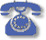 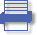 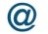 Il Dirigente ScolasticoVisto il decreto legislativo 13 aprile 2017, n. 62 e, in particolare, l’articolo 9;Visto il decreto ministeriale 3 ottobre 2017, n. 742, concernente l’adozione del modello nazionale di certificazione delle competenze per le scuole del primo ciclo di istruzione;Visti gli atti d’ufficio relativi alle valutazioni espresse in sede di scrutinio finale dal Consiglio diclasse del terzo anno di corso della scuola secondaria di primo grado;tenuto conto del percorso scolastico ed in riferimento al Profilo dello studente al termine del primo ciclo di istruzione;CERTIFICAche l’alunn	,nat … a……….…………………………………………………... il	, ha frequentato nell’anno scolastico..…... / …….. la classe ….… sez	,con orario settimanale di	ore;e ha raggiunto i livelli di competenza di seguito illustrati.* Sense of initiative and entrepreneurship nella Raccomandazione europea e del Consiglio del 18 dicembre 2006Data.……………….	Il DirigenteScolastico(1)Livello	Indicatori esplicativiA– Avanzato	L’alunno/a svolge compiti e risolve problemi complessi, mostrando padronanza nell’uso delle conoscenze e delle abilità; propone e sostiene le proprie opinioni e assume in modo responsabile decisioni consapevoli.B– Intermedio L’alunno/a svolge compiti e risolve problemi in situazioni nuove, compie scelte consapevoli, mostrando di saper utilizzare le conoscenze e le abilità acquisite.C–Base	L’alunno/a svolge compiti semplici anche in situazioni nuove, mostrando di possedere conoscenze e abilità fondamentali e di saper applicare basilari regole e procedure apprese.D– Iniziale	L’alunno/a, se opportunamente guidato/a, svolge compiti semplici in situazioni note.DDI (PREVISTA IN CASO DI RICHIESTA DI ISTRUZIONE DOMICILIARE)Alla luce della normativa vigente nelle “Linee di indirizzo nazionali sulla scuola in ospedale e l’istruzione domiciliare” punto 5.2 (pag.9) si evidenzia che “è auspicabile contemplare l’utilizzo delle tecnologie e, qualora possibile, un’efficace didattica a distanza”. Pertanto, qualora venga richiesta l’attivazione dell’istruzione domiciliare dai genitori di alunni affetti da gravi patologie documentate  che impediscono la frequenza regolare della scuola per un periodo non inferiore a 30 giorni ( anche non continuativi),  e  non si dovessero individuare docenti disponibili ad effettuarla, sarà attivata la DDI in orario extrascolastico per i docenti di classe. CRITERI PER LA VALUTAZIONELa valutazione nell’ambito della DDI tiene conto non solo del livello di conseguimento dei traguardi per lo sviluppo delle competenze e dei singoli obiettivi definiti dalla specifica programmazione educativo-didattica nel progetto di istruzione domiciliare, ma è anche  di tipo formativo, cioè volta a sostenere l’alunno nel processo di apprendimento a distanza. Gli elementi utili per la valutazione sono acquisiti tramite:● presenza on-line durante video lezioni;● partecipazione alle video lezioni on -line e a momenti di confronto;● svolgimento delle attività proposte dalla scuola;● restituzione degli elaborati richiesti.RUBRICA DI VALUTAZIONELEGENDALA VALUTAZIONE DEL COMPORTAMENTONel valutare il comportamento i docenti considerano l’intero percorso scolastico dell’alunno, sia nel periodo in presenza sia nell’eventuale periodo della DDI ed utilizzano i criteri vigenti.     SOMMARIOVALIDITÀ DELL’ANNO SCOLASTICORAPPORTI SCUOLA-FAMIGLIACRITERI DI AMMISSIONE E NON AMMISSIONE ALLA CLASSE SUCCESSIVADESCRITTORI PER LA VALUTAZIONE DELLE DISCIPLINEDDIDOCUMENTO CERTIFICAZIONE DELLE COMPETENZE CLASSE IIIMonte ore annuale75% monte oreLimite massimo assenzeScuola Secondaria di I grado990742,5247,5OTTIMO10DISTINTO9BUONO7/8SUFFICIENTE6INSUFFICIENTE5/4VOTODESCRITTORI DI VALUTAZIONEOTTIMOPadroneggia tutti gli argomenti senza errori. Analizza e valuta in modo critico contenuti e procedure. Utilizza linguaggi corretti.DISTINTOPadroneggia tutti gli argomenti senza errori. Utilizza autonomamente tutte le conoscenze.BUONOConosce e sa applicare i contenuti. Dimostra abilità nelle procedure.SUFFICIENTEConoscenza degli argomenti fondamentali. Dimostra abilità su semplici tematiche.SCARSONessuna conoscenza degli argomenti o conoscenza superficiale. Non ha conseguito le abilità richieste o ha incertezze.OTTIMO10DISTINTO9BUONO7/8SUFFICIENTE6INSUFFICIENTE5/4VOTODESCRITTORI DI VALUTAZIONEOTTIMOPadroneggia tutti gli argomenti senza errori. Analizza e valuta in modo critico contenuti e procedure. Utilizza linguaggi corretti.DISTINTOPadroneggia tutti gli argomenti senza errori. Utilizza autonomamente tutte le conoscenze.BUONOConosce e sa applicare i contenuti. Dimostra abilità nelle procedure.SUFFICIENTEConoscenza degli argomenti fondamentali. Dimostra abilità su semplici tematiche.SCARSONessuna conoscenza degli argomenti o conoscenza superficiale. Non ha conseguito le abilità richieste o ha incertezze.Correttezza grammaticale e punteggiatura10L’ortografia è corretta e la sintassi ben articolata, espressiva e funzionale al contenuto (uso corretto di concordanze, pronomi, tempi e modi verbali, connettivi, punteggiatura)9L’ortografia è corretta (max3 lievi errori)e la sintassi ben articolata8L’ortografia è sostanzialmente corretta (max 4/5 errori) e la sintassi articolata7L’ortografia è abbastanza corretta (max 5/6 errori), la sintassi presenta qualche incertezza6L’ortografia (7 errori) presenta incertezze e la sintassi è semplice5Numerosi errori di ortografia e sintassi difficoltosa4Gravissimi e diffusi errori ortografici e sintatticiLessico10Appropriato, efficace e ricco9Appropriato ed efficace8Appropriato7Adeguato con ripetizioni6Semplice e non sempre appropriato5Povero e ripetitivo4Non appropriatoAdeguatezza del contenuto: pertinenza, ricchezza, originalità.10Lo svolgimento è pertinente alla traccia in tutti i suoi aspetti; l’argomento è trattato in modo ricco e personale9Lo svolgimento è pertinente alla traccia in tutti i suoi aspetti; l’argomento è trattatoin modo completo e a tratti personale8Lo svolgimento è pertinente alla traccia; l’argomento è trattato in modo adeguato7Lo svolgimento è sostanzialmente pertinente alla traccia; l’argomento è trattato in modo generico6Lo svolgimento è sostanzialmente pertinente alla traccia ma l’argomento è trattato in modo superficiale5Lo svolgimento non è del tutto pertinente. L’argomento è trattato in modo limitato4Lo svolgimento non risponde alle indicazioni assegnate. L’argomento è trattato in modo estremamente limitato.Organizzazione:coerenza e struttura10Lo svolgimento è chiaro nella struttura, ben articolato e personale9Lo svolgimento si struttura in modo valido; le diverse parti sono coerenti e unite da nessi logici adeguati8Lo svolgimento è chiaro nella struttura e organico nelle sue parti7La struttura è semplice e/o poco lineare; lo svolgimento è coerente in quasi tutte le sue parti6La struttura è semplice; la coerenza del testo è limitata5La struttura è confusa; lo svolgimento non è chiaro4La struttura è molto confusa; lo svolgimento è privo di organizzazione10comprende compiutamente il messaggio, comunica e si esprime con un linguaggio chiaro, corretto e appropriato; evidenzia capacità critiche e di collegamento tra le conoscenze apportando contributi originali; ha piena padronanza delle funzioni grammaticali e logiche della lingua, le riconosce e le applica con sicurezza.9comprende compiutamente il messaggio, comunica e si esprime con un linguaggio chiaro, corretto e appropriato; evidenzia capacità di collegamento tra le conoscenze; ha piena padronanza delle funzioni grammaticali e logiche della lingua, le riconosce e le applica con sicurezza.8comprende chiaramente il messaggio, comunica e si esprime con linguaggio chiaro e corretto; ha conoscenze chiare e ordinate; ha valida padronanza delle funzioni grammaticali e logiche della lingua, le riconosce e le sa applicare.7comprende adeguatamente il messaggio, comunica e si esprime con linguaggio corretto; ha conoscenze soddisfacenti; ha discreta padronanza delle funzioni grammaticali e logiche della lingua, le riconosce e le sa applicare.6comprende sufficientemente il messaggio, comunica e si esprime con linguaggio semplice; ha acquisito contenuti essenziali; ha un’accettabile conoscenza delle funzioni grammaticali e logiche della lingua e le riconosce.5comprende globalmente il messaggio, comunica e si esprime con linguaggio essenziale; ha acquisito parzialmente i contenuti; ha una frammentaria conoscenza delle funzioni grammaticali e logiche della lingua, non sempre le riconosce e le sa applicare.4comprende in modo frammentario il messaggio, comunica e si esprime con difficoltà; ha insufficiente conoscenza dei contenuti e delle funzioni grammaticali e logiche della lingua.10Ha piena padronanza dei contenuti e degli strumenti propri della disciplina. Sa stabilire relazioni in maniera sicura, autonoma e personale. Espone le sue conoscenze con lessico appropriato ed efficace.9Ha piena padronanza dei contenuti e degli strumenti propri della disciplina. Sa stabilire relazioni in maniera sicura ed autonoma. Espone le sue conoscenze con lessico appropriato ed efficace.8Ha una buona padronanza dei contenuti e degli strumenti propri della disciplina. Sa stabilire relazioni in modo adeguato. Usa il lessico specifico.7Ha una padronanza soddisfacente dei contenuti e degli strumenti propri della disciplina. Sa stabilire relazioni. Usa il lessico adeguato.6Conosce i contenuti essenziali e utilizza in modo accettabile il lessico e gli strumenti propri della disciplina.5Conosce in maniera parziale i contenuti proposti. Utilizza il lessico e gli strumenti propri della disciplina in modo limitato.4Conosce in maniera frammentaria/ insufficiente i contenuti e risponde con difficoltà anche a semplici domande.10Ha piena padronanza dei contenuti e degli strumenti propri della disciplina. Sa stabilire relazioni in maniera sicura e autonoma. Espone le sue conoscenze in modo appropriato, efficace e con osservazioni personali.9Ha piena padronanza dei contenuti e degli strumenti propri della disciplina. Sa stabilire relazioni in maniera sicura ed autonoma. Espone le sue conoscenze con lessico appropriato ed efficace.8Ha una buona padronanza dei contenuti e degli strumenti propri della disciplina. Sa stabilire relazioni in modo adeguato. Usa il lessico specifico.7Ha una padronanza soddisfacente dei contenuti e degli strumenti propri della disciplina. Sa stabilire relazioni. Usa un lessico adeguato.6Conosce i contenuti essenziali e utilizza in modo accettabile il lessico e gli strumenti propri della disciplina.5Conosce in maniera superficiale o parziale i contenuti proposti. Utilizza il lessico e gli strumenti propri della disciplina in modo limitato.4Conosce in maniera frammentaria o insufficiente i contenuti e risponde con difficoltà anche a semplici domande.VOTO NUMERICODESCRITTORI10Possiede piena e sicura padronanza dei contenuti disciplinari.È in grado di applicare procedimenti, regole e proprietà stabilmente ed in autonomia, anche in situazioni nuove.Sa impostare e risolvere problemi complessi con ordine procedurale e rigore logico e verificare le soluzioni.Gestisce e rielabora le diverse informazioni con accurata precisione utilizzando con sicurezza i linguaggi grafico, verbale e simbolico.9Possiede conoscenza completa e approfondita (stabile) dei contenuti disciplinari.È in grado di applicare procedimenti regole proprietà con precisione ed in autonomia anche in situazioni nuove.Sa individuare, organizzare e strutturare i dati di un problema in maniera ordinata e logica ed elaborare procedimenti risolutivi in contesti complessi.Rielabora le diverse informazioni utilizzando in modo appropriato e sicuro i linguaggi grafico, verbale e simbolico.8Possiede una conoscenza completa degli argomenti.È in grado di applicare correttamente regole, proprietà e procedimenti.Sa individuare, organizzare strutturare i dati di un problema e formulare ipotesi risolutive in maniera corretta e ordinata.Rielabora le diverse informazioni utilizzando in modo chiaro e pertinente i linguaggi grafico, verbale e simbolico.7Possiede una conoscenza globale (abbastanza completa) dei contenuti di base.È in grado di applicare regole proprietà e procedimenti in modo abbastanza preciso. Sa individuare dati e relazioni, formulare ipotesi risolutive in modo abbastanza corretto in problemi non complessi, individuare e organizzare i dati di un problema ed elaborare procedimenti risolutivi in contesti semplici.Rielabora le diverse informazioni utilizzando in modo abbastanza corretto i linguaggi grafico, verbale e simbolico.6Possiede una conoscenza essenziale dei contenuti di base in situazioni semplici di apprendimento.È in grado di applicare in modo sostanzialmente corretto proprietà, regole e procedimenti in situazioni note.Sa individuare e organizzare i dati di un problema ed elaborare procedimenti risolutivi in contesti semplici.Rielabora le diverse informazioni utilizzando in modo sostanzialmente corretto i linguaggi grafico, verbale e simbolico.5Possiede una conoscenza parziale dei contenuti disciplinari.Sa applicare regole, proprietà e procedimenti in contesti semplici con guida dell’insegnante.Individua e organizza in contesti semplici i dati di un problema e, con guida, elabora procedimenti risolutivi.Comunica in modo poco sistematico. Se guidato utilizza in modo accettabile i linguaggi grafico, verbale e simbolico.4Possiede una conoscenza lacunosa e frammentaria dei contenuti disciplinari.Applica con difficoltà regole, proprietà e procedimenti nonostante la guida dell’insegnante.Rivela difficoltà nell’individuare i dati di un problema e nell’applicare le tecniche risolutive di in problema nonostante opportuna guida.Utilizza in modo frammentario e inadeguato i linguaggi grafico, verbale e simbolico.VOTONUMERICODESCRITTORI10L’alunno possiede conoscenze organiche, approfondite ed ampliate in modo autonomo e personale.Osserva fatti e fenomeni e ne coglie gli aspetti caratterizzanti: differenze, somiglianze, regolarità, andamento temporale.Passa gradualmente dall’analisi dell’esperienza all’esperimento, organizzando autonomamente un percorso sperimentale. Collega significativamente le nuove informazioni con quanto già studiato per giungere alla soluzione di “situazioni problematiche”.Si esprime in modo efficace ed articolato utilizzando linguaggi specifici con padronanzae sicurezza.9L’alunno conosce in modo completo e organico i contenuti disciplinari.Osserva e descrive la realtà naturale riconoscendo gli elementi che consentono di interpretarla.Sa organizzare autonomamente esperimenti comprendendone relazioni, modificazioni e rapporti causali. Sa formulare sintesi ben strutturate mettendo insieme gli elementi studiati/osservati.Si esprime utilizzando un linguaggio efficace e articolato e una terminologia specificasempre appropriata.8L’alunno conosce in modo completo i contenuti disciplinari.Sa osservare e descrivere “situazioni problematiche complesse”.Individua autonomamente relazioni di  causa-effetto.  Analizza in modo corretto e ordinato i risultati e l’attendibilità delle ipotesi di un esperimento.Si esprime utilizzando un linguaggio efficace e una terminologia e simbologiaappropriate.7L’alunno conosce in modo globale i contenuti disciplinari.Sa osservare e descrivere situazioni problematiche non complesse.Individua autonomamente relazioni di causa-effetto. Analizza risultati e attendibilità delle ipotesi di un esperimento, organizzando le proprie conclusioni in modo semplice.Si esprime utilizzando un linguaggio chiaro e una terminologia e simbologia adeguate.6L’alunno conosce in modo essenziale i contenuti disciplinari.Sa osservare e descrivere la realtà cogliendone gli elementi più semplici.Individua relazioni di causa-effetto in contesti semplici. Analizza risultati e attendibilità delle ipotesi di un esperimento ma incontra qualche difficoltà nel formulare sintesi.Si esprime utilizzando un linguaggio semplice e una terminologia e simbologia nonsempre adeguate.5L’alunno conosce in modo parziale i contenuti disciplinari.Mostra difficoltà nell’osservare e descrivere semplici fenomeni naturali. Non sempre individua semplici relazioni di causa-effetto.Si esprime in modo non sempre coerente utilizzando un linguaggio e una terminologiapoco adeguati.4L’alunno conosce in modo lacunoso e frammentario i contenuti disciplinari. Descrive con incertezza semplici fenomeni naturali.Non è in grado di individuare relazioni di causa-effetto anche se guidato.Si esprime in modo confuso utilizzando un linguaggio e una terminologia approssimativi.Voto in decimiDescrittori (sapere, abilità e comunicazione)4Comprende le informazioni dei testi scritti sommariamente o in minima parte. Produce testi non contestualizzati usando funzioni e strutture con gravi errori grammaticali e lessicali.5Comprende in modo frammentario testi scritti. Produce usando funzioni e strutture inadeguate al contesto e il lessico è limitato.6Comprende in modo essenziale testi scritti. Produce usando funzioni e strutture non sempre corrette sia dal punto di vista lessicale che grammaticale.7Comprende in modo adeguato testi scritti. Produce usando funzioni e strutture in modo abbastanza corretto; usa un lessico nel complesso appropriato.8Comprende in modo soddisfacente testi scritti. Produce usando funzioni e strutture corrette ed usa un lessico appropriato.9Comprende in modo completo e dettagliato testi scritti. Produce usando funzioni e strutture corrette; usa un lessico appropriato ed una ortografia corretta.10Comprende in modo completo sicuro e dettagliato testi scritti. Produce e rielabora con sicurezza e in modo personale usando funzioni e strutture appropriate, un lessico ricco e una corretta ortografia.Voto in decimiDescrittori (sapere, abilità e comunicazione)4Comprende l’interlocutore in minima parte o non lo comprende affatto. Si esprime in modo inappropriato usando lessico e pronuncia scorretti.5La comprensione e produzione sono limitate e frammentarie. Il lessico è povero e la pronuncia è poco corretta6Comprende l’interlocutore in modo essenziale. Si esprime con esitazioni e ripetizioni. La pronuncia non è sempre corretta.7Comprende in modo adeguato e si esprime in modo abbastanza soddisfacente anche se con qualche esitazione. La pronuncia è abbastanza chiara.8Comprende in modo completo esprimendosi in maniera soddisfacente, usa un lessico e un registro adeguati. La pronuncia è chiara e corretta9Comprende in modo completo e dettagliato, sa esprimersi con sicurezza usando lessico e registro appropriati. La pronuncia è chiara.10Comprende in modo sicuro completo e dettagliato. Sa esprimersi con sicurezza e disinvoltura usando lessico e registro ricercati. È in grado di esprimere considerazioni personali.10Conoscenza delle regole e dei codici del linguaggio visivo, acquisite in modo completo e applicate in situazioni nuove con proposte di soluzioni originali e creative.Abilità sicure nell’uso di metodi, strumenti e tecniche, ma anche riguardo ai codici, alle regole e agli stili.Padronanza delle conoscenze relative al patrimonio storico-artistico e alla produzione dell’arte nel tempo, con proposte di soluzioni di intervento organiche e creative. Eccellente utilizzo dei linguaggi specifici.Autonomia e affidabilità nell'impegno e utilizzo di un metodo di lavoro efficace e razionale.9Conoscenza delle regole e dei codici del linguaggio visivo, acquisite in modo approfondito e applicate in situazioni nuove con proposte di soluzioni originali e creative.Abilità sicure nell’uso di strumenti e tecniche.Ottime conoscenze dei contenuti relativi al patrimonio storico-artistico e alla produzione dell’arte nel tempo, con proposte di soluzioni di intervento creative. Ottimo utilizzo dei linguaggi specifici.Autonomia e affidabilità nell'impegno e utilizzo di un metodo di lavoro efficace.8Conoscenza delle regole e dei codici del linguaggio visivo, acquisite in modo adeguato e applicate in situazioni nuove con proposte di soluzioni creative.Abilità buone e utilizzo consapevole di strumenti e tecniche.Buone conoscenze dei contenuti relativi al patrimonio storico-artistico e alla produzione dell’arte nel tempo. Consapevole utilizzo dei linguaggi specifici.Buona autonomia nell'impegno e utilizzo di un metodo di lavoro ben organizzato.7Conoscenza delle regole e dei codici del linguaggio visivo, acquisite in modo appropriato e applicate con proposte di soluzioni creative.Abilità buone e utilizzo adeguato di strumenti e tecniche.Buone conoscenze, ma non sempre approfondite, dei contenuti relativi al patrimonio storico-artistico e alla produzione dell’arte nel tempo. Discreta conoscenza dei linguaggi specifici.Buona autonomia nell'impegno.Utilizzo di un metodo di lavoro sufficientemente organizzato.Conoscenza delle regole e dei codici del linguaggio visivo, acquisite in modo essenziale e applicate con un metodo non sempre organico.Abilità non sempre sicure e utilizzo sufficientemente adeguate di strumenti e tecniche.6Essenziali conoscenze dei contenuti relativi al patrimonio storico-artistico e alla produzione dell’arte nel tempo. Sufficiente utilizzo dei linguaggi specifici.Autonomia nell'impegno, anche se accompagnata da incertezze e chiarimenti. Utilizzo di un metodo di lavoro non sempre organizzato.5Conoscenze, delle regole e dei codici del linguaggio visivo, acquisite in modo superficiale e applicate con un metodo non sempre adeguato allo scopo comunicativo.Abilità carenti o lacunose e utilizzo incerto di strumenti e tecniche.Conoscenze parziali e frammentarie dei contenuti relativi al patrimonio storico-artistico e alla produzione dell’arte nel tempo. Scarso utilizzo dei linguaggi specifici. Sufficiente autonomia ma impegno poco produttivo e metodo di lavoro da acquisire.4Conoscenze, delle regole e dei codici del linguaggio visivo, acquisite in modo frammentario e lacunoso e applicate con un metodo non adeguato allo scopo comunicativo.Abilità carenti e utilizzo incerto di strumenti e tecniche.Conoscenze esigue dei contenuti relativi al patrimonio storico-artistico e alla produzione dell’arte nel tempo. Limitato utilizzo dei linguaggi specifici. Scarsa autonomia e consapevolezza nell'impegno e metodo di lavoro non acquisito.INDICATORI (pratica)VOTONUMERICODESCRITTORIApplicazione di procedimenti tecnico-pratici e realizzazione di elaborati grafici.10Applicazione di procedimenti e/o realizzazione di elaborati grafici con precisione in autonomia anche insituazioni nuove.Applicazione di procedimenti tecnico-pratici e realizzazione di elaborati grafici.9Applicazione di procedimenti e/o realizzazione dielaborati grafici con precisione ed in autonomia.Applicazione di procedimenti tecnico-pratici e realizzazione di elaborati grafici.8Applicazione di procedimenti e/o realizzazione dielaborati grafici con precisione e correttezza.Applicazione di procedimenti tecnico-pratici e realizzazione di elaborati grafici.7Applicazione di procedimenti e/o realizzazione dielaborati grafici in modo corretto.Applicazione di procedimenti tecnico-pratici e realizzazione di elaborati grafici.6Applicazione di procedimenti e/o realizzazione di elaborati grafici in modo sostanzialmente corretto insituazioni note.Applicazione di procedimenti tecnico-pratici e realizzazione di elaborati grafici.5Applicazione di procedimenti e/o realizzazione di elaborati grafici in contesti semplici con guidadell’insegnante.Applicazione di procedimenti tecnico-pratici e realizzazione di elaborati grafici.4Applicazione difficoltosa di regole e procedimentinonostante la guida dell’insegnante.10Sa decodificare perfettamente il linguaggio musicale e risponde a domande riguardanti gli argomenti trattati in modo corretto, esauriente, completo e critico.10Sa interpretare un brano musicale, anche impegnativo, con ottimo suono,10dimostrando una buona conoscenza dello stile musicale, portando a termine l’esecuzione con precisione ritmica e melodica ed un fraseggio appropriato.10Sa rapportarsi molto bene con i compagni in brani di musica d’ insieme e sa dare10un proficuo e personale apporto all’esecuzione.9Sa decodificare molto bene il linguaggio musicale e risponde a domande riguardanti gli argomenti trattati in modo corretto, esauriente e completo.9Sa interpretare un brano musicale con buon suono, dimostrando una certa9conoscenza dello stile musicale e portando a termine l’esecuzione con precisione ritmica e melodica.9Sa rapportarsi bene con i compagni in brani di musica di insieme e sa dare un9proficuo apporto all’esecuzione.8Sa decodificare bene il linguaggio musicale e risponde a domande riguardanti gli argomenti trattati in modo corretto ed esauriente.8Sa interpretare un brano musicale con buon suono dimostrando una8conoscenza dello stile musicale e portando a termine l’esecuzione con precisione ritmica e melodica.8Sa rapportarsi con i compagni in brani di musica di insieme e sa dare un buon8apporto all’esecuzione.7Sa decodificare il linguaggio musicale e risponde a domande riguardanti gli argomenti trattati in modo corretto, ma essenziale.7Sa interpretare un brano musicale con discreto suono, portando a termine l’esecuzione con precisione melodica. Riesce sufficientemente a rapportarsi con i compagni in brani di musica di insieme e sa dare un sufficiente apporto all’esecuzione6Sa decodificare il linguaggio musicale anche se talvolta con qualche difficoltà e risponde a domande riguardanti gli argomenti trattati in modo corretto, ma non esaustivo.6Riesce ad interpretare un semplice brano musicale anche se con suono non sempre pulito,portando a termine l’esecuzione. Riesce a rapportarsi con i compagni in brani di musica di insieme e	riesce a dare un apporto all’esecuzione solo con parti opportunamente adattate5Commette ancora errori nel decodificare il linguaggio musicale e risponde a domande riguardanti gli argomenti trattati con diversi errori.5Riesce con difficoltà ad interpretare un semplice brano musicale, con suono non sempre pulito, portando a termine l’esecuzione con errori ritmici e/o melodici. Riesce a rapportarsi con i compagni in brani di musica d’ insieme molto facili e il suo apporto all’esecuzione risulta scarso.4Presenta gravi difficoltà nel decodificare il linguaggio musicale e non sa rispondere a domande riguardanti gli argomenti trattati.4Non riesce ad interpretare un brano musicale, pur semplice, il suono risulta raramente pulito e non porta a termine l’esecuzione. Non riesce a rapportarsi con i compagni in brani di musica d’ insieme, anche se molto facili e non riesce a dare un apporto all’esecuzione4/5Conoscenze carenti, frammentarie, superficialiComprende con fatica esecuzioni di compiti sempliciConoscenze6Conoscenza degli aspetti essenzialiCoglie il senso e interpreta contenuti di informazione sempliciComprendere7Conoscenza abbastanza completaSa interpretare e ridefinire un concetto8Conoscenza completa e approfonditaSa cogliere talvolta implicazioni e correlazioni9/10Conoscenza completa, approfondita e ampliataSa cogliere implicazioni e determinare correttamente delle correlazioni4Gravemente insufficienteRealizza risposte motorie poco precise o con gravi erroriNon rispetta le regole e non esegue incarichi assegnati Fatica o non costruisce un proprio spazio d’azione nel giocoCompetenze in ScienzeMotorie5InsufficienteEsegue tecniche di esercizi semplici senza la conoscenza degli effettiTalvolta non si dimostra corretto, collaborativo e non sa eseguire incarichi assegnati( abilità, gioco, regole,comportamento)6SufficienteEsegue e conosce tecniche di esercizi sempliciRelaziona e si comporta nel confronto sportivo in modo istintivo Rispetta le regole, non sempre è in grado di eseguire incarichi complessi7DiscretoEsegue esercizi e combinazioni complesse ma con imprecisioni Nel confronto sportivo sa gestire la sua emotivitàRiconosce le diverse regole, è in grado di eseguire semplici incarichi8BuonoConosce e propone correttamente sedute di allenamento semplici Conosce giochi sportivi e dinamiche comportamentaliRealizza comportamenti equilibrati nel rapporto di gruppo9DistintoPropone sedute di allenamento articolate Gestisce i giochi sportivi e la relazione dei gruppiSvolge le attività proposte raggiungendo valide prestazioni10OttimoPropone sedute di allenamento articolate e diversificate Gestisce i giochi sportivi e la relazione dei gruppiMette in atto le regole nel gioco e nella vita di gruppo con comportamenti equilibrati dal punto di vista fisico, emotivo e cognitivoEsegue in modo eccellente le attività richieste anche in maniera autonoma e collaborativaCapacitàAbilitàLa valutazione delle capacità motorie e le abilità fisiche non possono avere una griglia rigida a cui fare riferimento perché dipendono dalle caratteristiche fisiche di ogni singolo alunno: caratteristiche morfo/funzionali genetiche (costituzione dell’alunno) e livello di allenamento extrascolastico. Pertanto, è più corretto rilevare misurazioni periodiche di capacità e abilità personalizzate e successivamente tradurle in voto che va dal 4 al 10 tenendo conto dei seguenti fattori: attenzione, interesse, partecipazione, metodo di lavoro, impegno, responsabilità, autocontrollo.La valutazione delle capacità motorie e le abilità fisiche non possono avere una griglia rigida a cui fare riferimento perché dipendono dalle caratteristiche fisiche di ogni singolo alunno: caratteristiche morfo/funzionali genetiche (costituzione dell’alunno) e livello di allenamento extrascolastico. Pertanto, è più corretto rilevare misurazioni periodiche di capacità e abilità personalizzate e successivamente tradurle in voto che va dal 4 al 10 tenendo conto dei seguenti fattori: attenzione, interesse, partecipazione, metodo di lavoro, impegno, responsabilità, autocontrollo.GRIGLIADIVALUTAZIONEPERL’ATTIVITÀDIEDUCAZIONECIVICAGRIGLIADIVALUTAZIONEPERL’ATTIVITÀDIEDUCAZIONECIVICAGRIGLIADIVALUTAZIONEPERL’ATTIVITÀDIEDUCAZIONECIVICAGRIGLIADIVALUTAZIONEPERL’ATTIVITÀDIEDUCAZIONECIVICANUCLEOTEMATICOOBIETTIVIDIAPPRENDIMENTOVOTODESCRITTORICOSTITUZIONEDiritti e doveriCONOSCENZEL’alunnoevidenziaconoscenzemoltoframmentarieelacunosesuitemipropostiLa necessità delle regole in contesti diversiConoscereilsignificatodisvilupposostenibileegliobiettividell’Agenda2030:principibasilari4e mette in atto le proprie abilità in modo sporadico e non autonomo. Non adottacomportamenti eatteggiamenticoerenticongliinsegnamentidelladisciplina.Le relazioni socialiSVILUPPO SOSTENIBILETutela del patrimonio artistico e culturaleTutela dell’ambiente e sviluppo sostenibileOb.13 Lotta al cambiamento climaticoCITTADINANZA DIGITALELa privacy ai tempi di InternetLa web reputationI pericoli degli ambienti digitali (cyberbullismo, videogames…)(Classi prime)dell’economia,causedelledisuguaglianzetraiPaesi,disponibilitàdellerisorseestrategieperlimitaregli sprechi.ABILITÀIndividuare le principali problematicherelativeallasostenibilitànell’esperienzaquotidiana.Individuareesaperriferiregliaspetticonnessiallacittadinanza negli argomenti studiati.ATTEGGIAMENTIAdottarecomportamenticoerenticonidoveriprevistidaipropriruoliecompiti.Partecipareattivamente,conatteggiamentocollaborativoedemocraticoallavitadella scuolaedellacomunità,nelrispetto dellediversitàpersonali,culturali,digenere. Adottarenellavitaquotidianacomportamenti responsabiliperlatutelaeilrispetto dell’ambiente edellerisorsenaturali.Le relazioni socialiSVILUPPO SOSTENIBILETutela del patrimonio artistico e culturaleTutela dell’ambiente e sviluppo sostenibileOb.13 Lotta al cambiamento climaticoCITTADINANZA DIGITALELa privacy ai tempi di InternetLa web reputationI pericoli degli ambienti digitali (cyberbullismo, videogames…)(Classi prime)dell’economia,causedelledisuguaglianzetraiPaesi,disponibilitàdellerisorseestrategieperlimitaregli sprechi.ABILITÀIndividuare le principali problematicherelativeallasostenibilitànell’esperienzaquotidiana.Individuareesaperriferiregliaspetticonnessiallacittadinanza negli argomenti studiati.ATTEGGIAMENTIAdottarecomportamenticoerenticonidoveriprevistidaipropriruoliecompiti.Partecipareattivamente,conatteggiamentocollaborativoedemocraticoallavitadella scuolaedellacomunità,nelrispetto dellediversitàpersonali,culturali,digenere. Adottarenellavitaquotidianacomportamenti responsabiliperlatutelaeilrispetto dell’ambiente edellerisorsenaturali.5L’alunno evidenzia conoscenze minime sui temi proposti e mette in atto le proprieabilitàsoloseguidato.Nonsempreadottacomportamentieatteggiamenticoerenticongliinsegnamentidelladisciplina.Le relazioni socialiSVILUPPO SOSTENIBILETutela del patrimonio artistico e culturaleTutela dell’ambiente e sviluppo sostenibileOb.13 Lotta al cambiamento climaticoCITTADINANZA DIGITALELa privacy ai tempi di InternetLa web reputationI pericoli degli ambienti digitali (cyberbullismo, videogames…)(Classi prime)dell’economia,causedelledisuguaglianzetraiPaesi,disponibilitàdellerisorseestrategieperlimitaregli sprechi.ABILITÀIndividuare le principali problematicherelativeallasostenibilitànell’esperienzaquotidiana.Individuareesaperriferiregliaspetticonnessiallacittadinanza negli argomenti studiati.ATTEGGIAMENTIAdottarecomportamenticoerenticonidoveriprevistidaipropriruoliecompiti.Partecipareattivamente,conatteggiamentocollaborativoedemocraticoallavitadella scuolaedellacomunità,nelrispetto dellediversitàpersonali,culturali,digenere. Adottarenellavitaquotidianacomportamenti responsabiliperlatutelaeilrispetto dell’ambiente edellerisorsenaturali.6L’alunno evidenzia conoscenze essenziali sui temi proposti e mette in atto leproprie abilità solo grazie alla propria esperienza diretta e conil supporto e lostimolodeldocenteedeicompagni.Adottacomportamentieatteggiamenticoerenticongliinsegnamentidelladisciplina.Le relazioni socialiSVILUPPO SOSTENIBILETutela del patrimonio artistico e culturaleTutela dell’ambiente e sviluppo sostenibileOb.13 Lotta al cambiamento climaticoCITTADINANZA DIGITALELa privacy ai tempi di InternetLa web reputationI pericoli degli ambienti digitali (cyberbullismo, videogames…)(Classi prime)dell’economia,causedelledisuguaglianzetraiPaesi,disponibilitàdellerisorseestrategieperlimitaregli sprechi.ABILITÀIndividuare le principali problematicherelativeallasostenibilitànell’esperienzaquotidiana.Individuareesaperriferiregliaspetticonnessiallacittadinanza negli argomenti studiati.ATTEGGIAMENTIAdottarecomportamenticoerenticonidoveriprevistidaipropriruoliecompiti.Partecipareattivamente,conatteggiamentocollaborativoedemocraticoallavitadella scuolaedellacomunità,nelrispetto dellediversitàpersonali,culturali,digenere. Adottarenellavitaquotidianacomportamenti responsabiliperlatutelaeilrispetto dell’ambiente edellerisorsenaturali.7L’alunnoevidenziaconoscenzesufficientementeconsolidateeorganizzatesuitemiproposti. Mette in atto in autonomia le abilità connesse agli argomenti trattati neicontesti più noti e vicini all’esperienza diretta. Adotta comportamenti eatteggiamenticoerenticongliinsegnamentidelladisciplinainautonomiaemostradiaverneunasufficienteconsapevolezza.dell’economia,causedelledisuguaglianzetraiPaesi,disponibilitàdellerisorseestrategieperlimitaregli sprechi.ABILITÀIndividuare le principali problematicherelativeallasostenibilitànell’esperienzaquotidiana.Individuareesaperriferiregliaspetticonnessiallacittadinanza negli argomenti studiati.ATTEGGIAMENTIAdottarecomportamenticoerenticonidoveriprevistidaipropriruoliecompiti.Partecipareattivamente,conatteggiamentocollaborativoedemocraticoallavitadella scuolaedellacomunità,nelrispetto dellediversitàpersonali,culturali,digenere. Adottarenellavitaquotidianacomportamenti responsabiliperlatutelaeilrispetto dell’ambiente edellerisorsenaturali.       8L’alunnoevidenziaconoscenzeconsolidateeorganizzatesuitemiproposti,sa recuperarleinmodoautonomoeutilizzarlenellavoro.Metteinattoinautonomia leabilitàconnesseaitemitrattatiesacollegareleconoscenzealleesperienze vissute.Adottacomportamentieatteggiamenticoerenticongliinsegnamenti delladisciplinaemostradiavernebuonaconsapevolezzadell’economia,causedelledisuguaglianzetraiPaesi,disponibilitàdellerisorseestrategieperlimitaregli sprechi.ABILITÀIndividuare le principali problematicherelativeallasostenibilitànell’esperienzaquotidiana.Individuareesaperriferiregliaspetticonnessiallacittadinanza negli argomenti studiati.ATTEGGIAMENTIAdottarecomportamenticoerenticonidoveriprevistidaipropriruoliecompiti.Partecipareattivamente,conatteggiamentocollaborativoedemocraticoallavitadella scuolaedellacomunità,nelrispetto dellediversitàpersonali,culturali,digenere. Adottarenellavitaquotidianacomportamenti responsabiliperlatutelaeilrispetto dell’ambiente edellerisorsenaturali.L’alunnoevidenziaconoscenzeesaurienti,consolidateebenorganizzate.Metteinattoinautonomialeabilitàconnesseaitemipropostiesacollegareleconoscenzealleesperienzevissuteinmodopertinenteecompleto,apportandocontributi9personali   e   originali.   L’alunno   adotta   regolarmente   comportamenti	eatteggiamenticoerenticongliinsegnamentidelladisciplinaemostradiavernecompleta	consapevolezza,	che	rivela	nelle	riflessioni	personali,	nelleargomentazionienellediscussioni.L’alunnoevidenziaconoscenzeapprofondite,consolidateebenorganizzate.Metteinattoinautonomialeproprieabilità,sacollegarletraloroerapportarleinmodopertinenteecompletoaquantostudiatoealleproprieesperienzequotidiane.Apporta contributi personali eoriginali,cheèingrado di modificareal variaredelle10situazioni.    Adotta   sempre   comportamenti	e  atteggiamenti   coerenti   conl’insegnamentodelladisciplinaemostradiaverne pienaconsapevolezza,che rivelanelleriflessionipersonali,nelleargomentazionienellediscussioni.Siassumeresponsabilitàversoillavoro edesercitaunainfluenzapositivasulgruppo.NUCLEOTEMATICOOBIETTIVIDIAPPRENDIMENTOVOTODESCRITTORICOSTITUZIONEIstituzioni nazionali e internazionaliLa nascita dell’EuropaLe libertà civili SVILUPPO SOSTENIBILEOb.3 Salute e benessereOb.11 Città e comunità sostenibiliOb.12 Consumo e produzione responsabiliCITTADINANZADIGITALELa privacy: i social network e la web reputationLa comunicazione negli ambienti digitali (netiquette, le funzioni dei vari social…)Affidabilità delle fonti(classi seconde)CONOSCENZEConosceregliorganismidelleagenzieinternazionali. Conoscere le principali tappe disviluppo,l’organizzazionepoliticaedeconomicaelaCartadeidirittidell’UE.Conoscerenormechefavoriscanoformedicooperazione e di solidarietà e promuovano, inmodo attivo, il prendersi cura di se stessi, deglialtriedell’ambiente.ABILITÀIndividuarelecaratteristicheessenzialidellenormeeuropeeericonoscereleopportunitàdaesseofferte.Individuare e saper riferire gli aspetti connessiallacittadinanzanegliargomentistudiatienelleesperienzequotidiane.ATTEGGIAMENTIAdottare comportamenti coerenti con i doveriprevisti dai propri ruoli e compiti. Partecipareattivamente, con atteggiamentocollaborativoedemocraticoallavitadellascuolaedellacomunità.Assumereatteggiamentirispettosidellediversitàpersonali,culturali,digenere.Adottare nella vita quotidiana comportamentivoltialla tutela dei dirittiumani.4L’alunnoevidenziaconoscenzemoltoframmentarieelacunosesuitemipropostiemetteinattoleproprieabilitàinmodosporadicoenonautonomo.Nonadottacomportamenti eatteggiamenticoerenticongliinsegnamentidelladisciplina.COSTITUZIONEIstituzioni nazionali e internazionaliLa nascita dell’EuropaLe libertà civili SVILUPPO SOSTENIBILEOb.3 Salute e benessereOb.11 Città e comunità sostenibiliOb.12 Consumo e produzione responsabiliCITTADINANZADIGITALELa privacy: i social network e la web reputationLa comunicazione negli ambienti digitali (netiquette, le funzioni dei vari social…)Affidabilità delle fonti(classi seconde)CONOSCENZEConosceregliorganismidelleagenzieinternazionali. Conoscere le principali tappe disviluppo,l’organizzazionepoliticaedeconomicaelaCartadeidirittidell’UE.Conoscerenormechefavoriscanoformedicooperazione e di solidarietà e promuovano, inmodo attivo, il prendersi cura di se stessi, deglialtriedell’ambiente.ABILITÀIndividuarelecaratteristicheessenzialidellenormeeuropeeericonoscereleopportunitàdaesseofferte.Individuare e saper riferire gli aspetti connessiallacittadinanzanegliargomentistudiatienelleesperienzequotidiane.ATTEGGIAMENTIAdottare comportamenti coerenti con i doveriprevisti dai propri ruoli e compiti. Partecipareattivamente, con atteggiamentocollaborativoedemocraticoallavitadellascuolaedellacomunità.Assumereatteggiamentirispettosidellediversitàpersonali,culturali,digenere.Adottare nella vita quotidiana comportamentivoltialla tutela dei dirittiumani.5L’alunno evidenzia conoscenze minime sui temi proposti e mette in atto le proprieabilità solo se guidato. Non sempre adotta comportamenti e atteggiamenti coerenticon gliinsegnamenti della disciplina.COSTITUZIONEIstituzioni nazionali e internazionaliLa nascita dell’EuropaLe libertà civili SVILUPPO SOSTENIBILEOb.3 Salute e benessereOb.11 Città e comunità sostenibiliOb.12 Consumo e produzione responsabiliCITTADINANZADIGITALELa privacy: i social network e la web reputationLa comunicazione negli ambienti digitali (netiquette, le funzioni dei vari social…)Affidabilità delle fonti(classi seconde)CONOSCENZEConosceregliorganismidelleagenzieinternazionali. Conoscere le principali tappe disviluppo,l’organizzazionepoliticaedeconomicaelaCartadeidirittidell’UE.Conoscerenormechefavoriscanoformedicooperazione e di solidarietà e promuovano, inmodo attivo, il prendersi cura di se stessi, deglialtriedell’ambiente.ABILITÀIndividuarelecaratteristicheessenzialidellenormeeuropeeericonoscereleopportunitàdaesseofferte.Individuare e saper riferire gli aspetti connessiallacittadinanzanegliargomentistudiatienelleesperienzequotidiane.ATTEGGIAMENTIAdottare comportamenti coerenti con i doveriprevisti dai propri ruoli e compiti. Partecipareattivamente, con atteggiamentocollaborativoedemocraticoallavitadellascuolaedellacomunità.Assumereatteggiamentirispettosidellediversitàpersonali,culturali,digenere.Adottare nella vita quotidiana comportamentivoltialla tutela dei dirittiumani.6L’alunno evidenzia conoscenze essenziali sui temi proposti e mette in atto le proprieabilità solo grazie alla propria esperienza diretta e conil supporto e lo stimolo deldocenteedeicompagni.Adottacomportamentieatteggiamenticoerenticongliinsegnamentidelladisciplina.COSTITUZIONEIstituzioni nazionali e internazionaliLa nascita dell’EuropaLe libertà civili SVILUPPO SOSTENIBILEOb.3 Salute e benessereOb.11 Città e comunità sostenibiliOb.12 Consumo e produzione responsabiliCITTADINANZADIGITALELa privacy: i social network e la web reputationLa comunicazione negli ambienti digitali (netiquette, le funzioni dei vari social…)Affidabilità delle fonti(classi seconde)CONOSCENZEConosceregliorganismidelleagenzieinternazionali. Conoscere le principali tappe disviluppo,l’organizzazionepoliticaedeconomicaelaCartadeidirittidell’UE.Conoscerenormechefavoriscanoformedicooperazione e di solidarietà e promuovano, inmodo attivo, il prendersi cura di se stessi, deglialtriedell’ambiente.ABILITÀIndividuarelecaratteristicheessenzialidellenormeeuropeeericonoscereleopportunitàdaesseofferte.Individuare e saper riferire gli aspetti connessiallacittadinanzanegliargomentistudiatienelleesperienzequotidiane.ATTEGGIAMENTIAdottare comportamenti coerenti con i doveriprevisti dai propri ruoli e compiti. Partecipareattivamente, con atteggiamentocollaborativoedemocraticoallavitadellascuolaedellacomunità.Assumereatteggiamentirispettosidellediversitàpersonali,culturali,digenere.Adottare nella vita quotidiana comportamentivoltialla tutela dei dirittiumani.7L’alunno evidenzia conoscenze sufficientemente consolidate e organizzate sui temiproposti. Mette in atto in autonomia le abilità connesse agli argomenti trattati neicontestipiùnotieviciniall’esperienzadiretta.Adottacomportamentieatteggiamenticoerenticongliinsegnamentidelladisciplinainautonomiaemostradiaverneunasufficienteconsapevolezza.COSTITUZIONEIstituzioni nazionali e internazionaliLa nascita dell’EuropaLe libertà civili SVILUPPO SOSTENIBILEOb.3 Salute e benessereOb.11 Città e comunità sostenibiliOb.12 Consumo e produzione responsabiliCITTADINANZADIGITALELa privacy: i social network e la web reputationLa comunicazione negli ambienti digitali (netiquette, le funzioni dei vari social…)Affidabilità delle fonti(classi seconde)CONOSCENZEConosceregliorganismidelleagenzieinternazionali. Conoscere le principali tappe disviluppo,l’organizzazionepoliticaedeconomicaelaCartadeidirittidell’UE.Conoscerenormechefavoriscanoformedicooperazione e di solidarietà e promuovano, inmodo attivo, il prendersi cura di se stessi, deglialtriedell’ambiente.ABILITÀIndividuarelecaratteristicheessenzialidellenormeeuropeeericonoscereleopportunitàdaesseofferte.Individuare e saper riferire gli aspetti connessiallacittadinanzanegliargomentistudiatienelleesperienzequotidiane.ATTEGGIAMENTIAdottare comportamenti coerenti con i doveriprevisti dai propri ruoli e compiti. Partecipareattivamente, con atteggiamentocollaborativoedemocraticoallavitadellascuolaedellacomunità.Assumereatteggiamentirispettosidellediversitàpersonali,culturali,digenere.Adottare nella vita quotidiana comportamentivoltialla tutela dei dirittiumani.8L’alunnoevidenziaconoscenzeconsolidateeorganizzatesuitemiproposti,sarecuperarle in modo autonomo e utilizzarle nel lavoro. Mette inatto in autonomialeabilitàconnesseaitemitrattatiesa collegareleconoscenzealleesperienzevissute.Adottacomportamentieatteggiamenticoerenticongliinsegnamentidelladisciplinaemostradiavernebuonaconsapevolezza.COSTITUZIONEIstituzioni nazionali e internazionaliLa nascita dell’EuropaLe libertà civili SVILUPPO SOSTENIBILEOb.3 Salute e benessereOb.11 Città e comunità sostenibiliOb.12 Consumo e produzione responsabiliCITTADINANZADIGITALELa privacy: i social network e la web reputationLa comunicazione negli ambienti digitali (netiquette, le funzioni dei vari social…)Affidabilità delle fonti(classi seconde)CONOSCENZEConosceregliorganismidelleagenzieinternazionali. Conoscere le principali tappe disviluppo,l’organizzazionepoliticaedeconomicaelaCartadeidirittidell’UE.Conoscerenormechefavoriscanoformedicooperazione e di solidarietà e promuovano, inmodo attivo, il prendersi cura di se stessi, deglialtriedell’ambiente.ABILITÀIndividuarelecaratteristicheessenzialidellenormeeuropeeericonoscereleopportunitàdaesseofferte.Individuare e saper riferire gli aspetti connessiallacittadinanzanegliargomentistudiatienelleesperienzequotidiane.ATTEGGIAMENTIAdottare comportamenti coerenti con i doveriprevisti dai propri ruoli e compiti. Partecipareattivamente, con atteggiamentocollaborativoedemocraticoallavitadellascuolaedellacomunità.Assumereatteggiamentirispettosidellediversitàpersonali,culturali,digenere.Adottare nella vita quotidiana comportamentivoltialla tutela dei dirittiumani.9L’alunno evidenzia conoscenze esaurienti, consolidate e ben organizzate. Mette inatto in autonomia le abilità connesse ai temi propostie sa collegare leconoscenzealleesperienzevissuteinmodopertinenteecompleto,apportandocontributipersonali e originali. L’alunno adotta regolarmente comportamenti e atteggiamenticoerenticongliinsegnamentidelladisciplinaemostradiavernecompletaconsapevolezza,cherivelanelleriflessionipersonali,nelleargomentazionienellediscussioni.COSTITUZIONEIstituzioni nazionali e internazionaliLa nascita dell’EuropaLe libertà civili SVILUPPO SOSTENIBILEOb.3 Salute e benessereOb.11 Città e comunità sostenibiliOb.12 Consumo e produzione responsabiliCITTADINANZADIGITALELa privacy: i social network e la web reputationLa comunicazione negli ambienti digitali (netiquette, le funzioni dei vari social…)Affidabilità delle fonti(classi seconde)CONOSCENZEConosceregliorganismidelleagenzieinternazionali. Conoscere le principali tappe disviluppo,l’organizzazionepoliticaedeconomicaelaCartadeidirittidell’UE.Conoscerenormechefavoriscanoformedicooperazione e di solidarietà e promuovano, inmodo attivo, il prendersi cura di se stessi, deglialtriedell’ambiente.ABILITÀIndividuarelecaratteristicheessenzialidellenormeeuropeeericonoscereleopportunitàdaesseofferte.Individuare e saper riferire gli aspetti connessiallacittadinanzanegliargomentistudiatienelleesperienzequotidiane.ATTEGGIAMENTIAdottare comportamenti coerenti con i doveriprevisti dai propri ruoli e compiti. Partecipareattivamente, con atteggiamentocollaborativoedemocraticoallavitadellascuolaedellacomunità.Assumereatteggiamentirispettosidellediversitàpersonali,culturali,digenere.Adottare nella vita quotidiana comportamentivoltialla tutela dei dirittiumani.10L’alunno evidenzia conoscenze approfondite, consolidate e ben organizzate. Mettein atto in autonomia le proprie abilità, sa collegarle tra loro e rapportarlein modopertinente e completo a quanto studiato ealle proprie esperienze quotidiane.Apporta contributi personali e originali, che è ingrado di modificare al variare dellesituazioni.Adottasemprecomportamentieatteggiamenticoerenticonl’insegnamento della disciplina e mostra di averne piena consapevolezza, che rivelanelleriflessionipersonali,nelleargomentazionienellediscussioni.Siassumeresponsabilitàverso il lavoro edesercitauna influenza positivasulgruppo.NUCLEOTEMATICOOBIETTIVIDIAPPRENDIMENTOVOTODESCRITTORICOSTITUZIONEIstituzioni nazionali e internazionaliLa nascita dell’EuropaLe libertà civiliSVILUPPO OSTENIBILEOb.3 Salute e benessereOb.11 Città e comunità sostenibiliOb.12 Consumo e produzione responsabiliCITTADINANZA DIGITALELa privacy: i social network e la web reputationLa comunicazione negli ambienti digitali (netiquette, le funzioni dei vari social…)Affidabilità delle fonti (classi terze).CONOSCENZEConoscere ilsignificatodi legalitàe iprincipifondanti della convivenza civile e del rispettodellalibertà dell’altro.Conoscere il fenomeno mafioso e la lotta allacriminalitàorganizzata.ABILITÀIndividuareazionifinalizzatealmiglioramentodel proprio contesto di vita, acquisire il sensodella legalità e sviluppare un’etica dellaresponsabilità.Individuare e saper riferire gli aspetti connessialla cittadinanza negli argomenti studiati e nelleesperienzequotidiane.ATTEGGIAMENTIAdottarecomportamenticoerenticonidoveriprevistidaipropriruoliecompiti.Partecipareattivamente,conatteggiamentocollaborativoedemocraticoallavitadellascuolaedella comunità.Assumerecomportamentirispettosidelleregole, consapevoli dei diritti e doveri su cui sifondala convivenza civile.4L’alunno evidenzia conoscenze molto frammentarie e lacunose sui temi proposti emette in atto le proprie abilità in modo sporadico e non autonomo. Non adottacomportamentieatteggiamenticoerenticon gliinsegnamentidelladisciplina.COSTITUZIONEIstituzioni nazionali e internazionaliLa nascita dell’EuropaLe libertà civiliSVILUPPO OSTENIBILEOb.3 Salute e benessereOb.11 Città e comunità sostenibiliOb.12 Consumo e produzione responsabiliCITTADINANZA DIGITALELa privacy: i social network e la web reputationLa comunicazione negli ambienti digitali (netiquette, le funzioni dei vari social…)Affidabilità delle fonti (classi terze).CONOSCENZEConoscere ilsignificatodi legalitàe iprincipifondanti della convivenza civile e del rispettodellalibertà dell’altro.Conoscere il fenomeno mafioso e la lotta allacriminalitàorganizzata.ABILITÀIndividuareazionifinalizzatealmiglioramentodel proprio contesto di vita, acquisire il sensodella legalità e sviluppare un’etica dellaresponsabilità.Individuare e saper riferire gli aspetti connessialla cittadinanza negli argomenti studiati e nelleesperienzequotidiane.ATTEGGIAMENTIAdottarecomportamenticoerenticonidoveriprevistidaipropriruoliecompiti.Partecipareattivamente,conatteggiamentocollaborativoedemocraticoallavitadellascuolaedella comunità.Assumerecomportamentirispettosidelleregole, consapevoli dei diritti e doveri su cui sifondala convivenza civile.5L’alunnoevidenziaconoscenzeminimesuitemipropostiemetteinattoleproprieabilità solo seguidato.Nonsempreadotta comportamentieatteggiamenti coerenticongliinsegnamentidelladisciplina.COSTITUZIONEIstituzioni nazionali e internazionaliLa nascita dell’EuropaLe libertà civiliSVILUPPO OSTENIBILEOb.3 Salute e benessereOb.11 Città e comunità sostenibiliOb.12 Consumo e produzione responsabiliCITTADINANZA DIGITALELa privacy: i social network e la web reputationLa comunicazione negli ambienti digitali (netiquette, le funzioni dei vari social…)Affidabilità delle fonti (classi terze).CONOSCENZEConoscere ilsignificatodi legalitàe iprincipifondanti della convivenza civile e del rispettodellalibertà dell’altro.Conoscere il fenomeno mafioso e la lotta allacriminalitàorganizzata.ABILITÀIndividuareazionifinalizzatealmiglioramentodel proprio contesto di vita, acquisire il sensodella legalità e sviluppare un’etica dellaresponsabilità.Individuare e saper riferire gli aspetti connessialla cittadinanza negli argomenti studiati e nelleesperienzequotidiane.ATTEGGIAMENTIAdottarecomportamenticoerenticonidoveriprevistidaipropriruoliecompiti.Partecipareattivamente,conatteggiamentocollaborativoedemocraticoallavitadellascuolaedella comunità.Assumerecomportamentirispettosidelleregole, consapevoli dei diritti e doveri su cui sifondala convivenza civile.6L’alunno evidenzia conoscenze essenziali sui temi proposti e mette in atto le proprieabilità solo grazie alla propria esperienza diretta e conil supporto e lo stimolo deldocenteedeicompagni.Adottacomportamentieatteggiamenticoerenticongliinsegnamentidelladisciplina.COSTITUZIONEIstituzioni nazionali e internazionaliLa nascita dell’EuropaLe libertà civiliSVILUPPO OSTENIBILEOb.3 Salute e benessereOb.11 Città e comunità sostenibiliOb.12 Consumo e produzione responsabiliCITTADINANZA DIGITALELa privacy: i social network e la web reputationLa comunicazione negli ambienti digitali (netiquette, le funzioni dei vari social…)Affidabilità delle fonti (classi terze).CONOSCENZEConoscere ilsignificatodi legalitàe iprincipifondanti della convivenza civile e del rispettodellalibertà dell’altro.Conoscere il fenomeno mafioso e la lotta allacriminalitàorganizzata.ABILITÀIndividuareazionifinalizzatealmiglioramentodel proprio contesto di vita, acquisire il sensodella legalità e sviluppare un’etica dellaresponsabilità.Individuare e saper riferire gli aspetti connessialla cittadinanza negli argomenti studiati e nelleesperienzequotidiane.ATTEGGIAMENTIAdottarecomportamenticoerenticonidoveriprevistidaipropriruoliecompiti.Partecipareattivamente,conatteggiamentocollaborativoedemocraticoallavitadellascuolaedella comunità.Assumerecomportamentirispettosidelleregole, consapevoli dei diritti e doveri su cui sifondala convivenza civile.7L’alunno evidenzia conoscenze sufficientemente consolidate e organizzate sui temiproposti. Mette in atto in autonomia le abilità connesse agli argomenti trattati neicontestipiùnotieviciniall’esperienzadiretta.Adottacomportamentieatteggiamenticoerenticongliinsegnamentidelladisciplinainautonomiaemostradiaverneunasufficienteconsapevolezza.COSTITUZIONEIstituzioni nazionali e internazionaliLa nascita dell’EuropaLe libertà civiliSVILUPPO OSTENIBILEOb.3 Salute e benessereOb.11 Città e comunità sostenibiliOb.12 Consumo e produzione responsabiliCITTADINANZA DIGITALELa privacy: i social network e la web reputationLa comunicazione negli ambienti digitali (netiquette, le funzioni dei vari social…)Affidabilità delle fonti (classi terze).CONOSCENZEConoscere ilsignificatodi legalitàe iprincipifondanti della convivenza civile e del rispettodellalibertà dell’altro.Conoscere il fenomeno mafioso e la lotta allacriminalitàorganizzata.ABILITÀIndividuareazionifinalizzatealmiglioramentodel proprio contesto di vita, acquisire il sensodella legalità e sviluppare un’etica dellaresponsabilità.Individuare e saper riferire gli aspetti connessialla cittadinanza negli argomenti studiati e nelleesperienzequotidiane.ATTEGGIAMENTIAdottarecomportamenticoerenticonidoveriprevistidaipropriruoliecompiti.Partecipareattivamente,conatteggiamentocollaborativoedemocraticoallavitadellascuolaedella comunità.Assumerecomportamentirispettosidelleregole, consapevoli dei diritti e doveri su cui sifondala convivenza civile.8L’alunnoevidenziaconoscenzeconsolidateeorganizzatesuitemiproposti,sarecuperarle in modo autonomo e utilizzarle nel lavoro. Mette inatto in autonomialeabilitàconnesseaitemitrattatiesa collegareleconoscenzealleesperienzevissute.Adottacomportamentieatteggiamenticoerenticongliinsegnamentidelladisciplinaemostradiavernebuonaconsapevolezza.COSTITUZIONEIstituzioni nazionali e internazionaliLa nascita dell’EuropaLe libertà civiliSVILUPPO OSTENIBILEOb.3 Salute e benessereOb.11 Città e comunità sostenibiliOb.12 Consumo e produzione responsabiliCITTADINANZA DIGITALELa privacy: i social network e la web reputationLa comunicazione negli ambienti digitali (netiquette, le funzioni dei vari social…)Affidabilità delle fonti (classi terze).CONOSCENZEConoscere ilsignificatodi legalitàe iprincipifondanti della convivenza civile e del rispettodellalibertà dell’altro.Conoscere il fenomeno mafioso e la lotta allacriminalitàorganizzata.ABILITÀIndividuareazionifinalizzatealmiglioramentodel proprio contesto di vita, acquisire il sensodella legalità e sviluppare un’etica dellaresponsabilità.Individuare e saper riferire gli aspetti connessialla cittadinanza negli argomenti studiati e nelleesperienzequotidiane.ATTEGGIAMENTIAdottarecomportamenticoerenticonidoveriprevistidaipropriruoliecompiti.Partecipareattivamente,conatteggiamentocollaborativoedemocraticoallavitadellascuolaedella comunità.Assumerecomportamentirispettosidelleregole, consapevoli dei diritti e doveri su cui sifondala convivenza civile.9L’alunno evidenzia conoscenze esaurienti, consolidate e ben organizzate. Mette inatto in autonomia le abilità connesse ai temi propostie sa collegare leconoscenzealleesperienzevissuteinmodopertinenteecompleto,apportandocontributipersonali e originali. L’alunno adotta regolarmente comportamenti e atteggiamenticoerenticongliinsegnamentidelladisciplinaemostradiavernecompletaconsapevolezza, che rivela nelle riflessioni personali, nelle argomentazionie nellediscussioni.COSTITUZIONEIstituzioni nazionali e internazionaliLa nascita dell’EuropaLe libertà civiliSVILUPPO OSTENIBILEOb.3 Salute e benessereOb.11 Città e comunità sostenibiliOb.12 Consumo e produzione responsabiliCITTADINANZA DIGITALELa privacy: i social network e la web reputationLa comunicazione negli ambienti digitali (netiquette, le funzioni dei vari social…)Affidabilità delle fonti (classi terze).CONOSCENZEConoscere ilsignificatodi legalitàe iprincipifondanti della convivenza civile e del rispettodellalibertà dell’altro.Conoscere il fenomeno mafioso e la lotta allacriminalitàorganizzata.ABILITÀIndividuareazionifinalizzatealmiglioramentodel proprio contesto di vita, acquisire il sensodella legalità e sviluppare un’etica dellaresponsabilità.Individuare e saper riferire gli aspetti connessialla cittadinanza negli argomenti studiati e nelleesperienzequotidiane.ATTEGGIAMENTIAdottarecomportamenticoerenticonidoveriprevistidaipropriruoliecompiti.Partecipareattivamente,conatteggiamentocollaborativoedemocraticoallavitadellascuolaedella comunità.Assumerecomportamentirispettosidelleregole, consapevoli dei diritti e doveri su cui sifondala convivenza civile.10L’alunno evidenzia conoscenze approfondite, consolidate e ben organizzate. Mettein atto in autonomia le proprie abilità, sa collegarle tra loro e rapportarlein modopertinente e completo a quanto studiato ealle proprie esperienze quotidiane.Apporta contributi personali e originali, che è ingrado di modificare al variare dellesituazioni.Adottasemprecomportamentieatteggiamenticoerenticonl’insegnamento della disciplina e mostra di averne piena consapevolezza, che rivelanelleriflessionipersonali,nelleargomentazionienellediscussioni.Siassumeresponsabilitàverso il lavoro edesercitauna influenza positivasulgruppo.GIUDIZIO SINTETICOCOMPETENZE DI CITTASDINANZAINDICATORIDESCRITTORIOttimoCOMPETENZA SOCIALE E CIVILE:Acquisizione di coscienza civileComportamento; uso delle strutture; rispetto del regolamentoL’alunno è corretto nei rapporti con scolastici. Rispetta gli altri ed i loro diritti, nel riconoscimento delle differenze individuali.Ha rispetto delle attrezzature e della pulizia della classe.Rispetta il patto educativo e il Regolamento di istituto. Non ha a suo carico provvedimenti disciplinari.OttimoIMPARARE AD IMPARARARE:Partecipazione alla vita didatticaFrequenza; partecipazione al dialogo didattico educativo; rispetto delle consegneFrequenta assiduamente le lezioni e rispetta gli orari. Nel caso di assenza giustifica regolarmente.Dimostra massima responsabilità a collaborare con atteggiamento propositivo con i docenti nelle attività scolastiche ed extrascolastiche. Attua interventi pertinenti ed appropriati.Collabora con i compagni.Assolve alle consegne in modo puntuale e costante. Ha sempre il materiale necessario.DistintoCOMPETENZA SOCIALE E CIVILE:Acquisizione di coscienza civileComportamento; uso delle strutture; rispetto del regolamentoL’alunno è corretto nei rapporti con docenti, compagni e collaboratori scolastici.Ha rispetto delle attrezzature e della pulizia della classe.Ha un comportamento rispettoso di regole e indicazioni.DistintoIMPARARE AD IMPARARARE:Partecipazione alla vita didatticaFrequenza; partecipazione al dialogo didattico educativo; rispetto delle consegneFrequenta le lezioni, rispetta gli ora scolastici e giustifica regolarmente assenze o ritardi.Dimostra interesse per le attività̀ didattiche.Assolve alle consegne in modo costante. Ha sempre il materiale necessario.BuonoCOMPETENZA SOCIALE E CIVILE:Acquisizione di coscienza civileComportamento; uso delle strutture; rispetto del regolamentoHa un comportamento generalmente corretto nei confronti di docenti, compagni e collaboratori scolastici. E abbastanza attento alle attrezzature e all’ambiente scolastico.Rispetta generalmente il Regolament d’istituto, è sensibile ai richiami degli adulti. Ha sul diario alcune noteBuonoIMPARARE AD IMPARARARE:Partecipazione alla vita didatticaFrequenza; partecipazione al dialogo didattico educativo; rispetto delle consegneFrequenta con regolarità le lezioni e d solito giustifica con puntualità assenz o ritardi.Partecipa e collabora all’attività scolastica in modo abbastanza adeguato.Svolge i compiti dati a volte in modo affrettato, non rispettando sempre le consegne e i tempi. Talvolta non port il materiale richiesto.DiscretoCOMPETENZA SOCIALE E CIVILE:Acquisizione di coscienza civileComportamento; uso delle strutture; rispetto del regolamentoNei confronti di docenti, compagni e collaboratori scolastici ha un comportamento non sempre corretto. Dimostra un atteggiamento non sempre attento alle attrezzature e all’ambiente scolastico.Rispetta il Regolamento d’istituto, m talvolta riceve richiami verbali o scritti sul registro e/o sul diario.DiscretoIMPARARE AD IMPARARARE:Partecipazione alla vita didatticaFrequenza; partecipazione al dialogo didattico educativo; rispetto delle consegneFrequenta con regolarità le lezioni e giustifica in modo non sempre puntuale.Segue con discreta partecipazione le proposte didattiche e collabora alla vita scolastica.Nella maggioranza dei casi rispetta le consegne; non sempre ha il materiale necessario.SufficienteCOMPETENZA SOCIALE E CIVILE:Acquisizione di coscienza civileComportamento; uso delle strutture; rispetto del regolamentoNei confronti di docenti, compagni e collaboratori scolastici ha un comportamento spesso non corretto e/o conflittuale. Utilizza in modo non appropriato il materiale e le strutture.Talvolta non rispetta il Regolamento d’Istituto, ma riceve richiami verbali scritti di un certo peso o numerosi, che hanno previsto anche sanzioni disciplinari.SufficienteIMPARARE AD IMPARARARE:Partecipazione alla vita didatticaFrequenza; partecipazione al dialogo didattico educativo; rispetto delle consegneEffettua ritardi e assenze ripetute e/o non giustifica regolarmente.Segue l’attività scolastica in modo discontinuo, selettivo e poco produttivo.Collabora raramente alla vita della classe e dell’Istituto. Spesso nonrispetta le consegne e non è munito del materiale scolastico e del diario.InsufficienteCOMPETENZA SOCIALE E CIVILE:Acquisizione di coscienza civileComportamento; uso delle strutture; rispetto del regolamentoNei confronti di docenti, compagni e collaboratori scolastici ha un comportamento poco corretto e/o conflittuale. Mantiene atteggiamenti poco rispettosi degli altri e dei loro diritti, con episodici atti di bullismo. Utilizza in modo non adeguato il materiale e le strutture.Tende a violare il Regolamento d’Istituto, ma riceve ammonizioni verbali e/o scritte per comportamenti gravemente scorretti e/o viene sanzionato con una sospensione dalla partecipazione alla vita scolastica.InsufficienteIMPARARE AD IMPARARARE:Partecipazione alla vita didatticaFrequenza; partecipazione al dialogo didattico educativo; rispetto delle consegneEffettua ritardi e assenze strategici e non li giustifica regolarmente.Partecipa senza interesse alle attività didattiche ed è spesso fonte di disturbo durante le lezioni.Rispetta le consegne solo saltuariamente. Spesso non è munito del materiale scolastico e del diario.Competenze chiave europeeCompetenze dal Profilo dello studente al termine del primo ciclo di istruzioneLivello (1)1Comunicazione nella madrelingua o lingua di istruzioneHa una padronanza della lingua italiana che gli consente di comprendere e produrre enunciati e testi di una certa complessità, di esprimere le proprie idee, di adottare un registro linguistico appropriato alle diverse situazioni.2Comunicazione nelle lingue straniereE’ in grado di esprimersi in lingua inglese a livello elementare (A2 del Quadro Comune Europeo di Riferimento) e, in una seconda lingua europea, di affrontare una comunicazione essenziale in semplici situazioni di vita quotidiana. Utilizza la lingua inglese anche con le tecnologie dell’informazione e della comunicazione.3Competenza matematica e competenze di base in scienza e tecnologiaUtilizza le sue conoscenze matematiche e scientifico- tecnologiche per analizzare dati e fatti della realtà e per verificare l’attendibilità di anali- si quantitative proposte da altri. Utilizza il pensiero logico-scientifico per affrontare problemi e situazioni sulla base di elementi certi. Ha consapevolezzadeilimitidelleaffermazionicheriguardanoque stionicomplesse.4Competenze digitaliUtilizza con consapevolezza e responsabilità le tecnologie per ricerca- re, produrre ed elaborare dati e informazioni, per interagire con altre persone, come supporto alla creatività e alla soluzione di problemi.5Imparare ad impararePossiede un patrimonio organico di conoscenze e nozioni di base ed è allo stesso tempo capace di ricercare e di organizzare nuove informazioni. Si impegna in nuovi apprendimenti in modo autonomo.6Competenze sociali e civicheHa cura e rispetto di sé e degli altri come presupposto di uno stile di vita sano e corretto. E’ consapevole della necessità del rispetto di una convivenza civile, pacifica e solidale. Siimpegna per portare a compimento il lavoro iniziato, da solo o insieme ad altri.7Spirito di iniziativa*Ha spirito di iniziativa ed è capace di produrre idee e progetti creativi. Si assume le proprie responsabilità, chiede aiuto quando si trova in difficoltà e sa fornire aiuto a chi lo chiede. E’ disposto ad analizzare se stesso e a misurarsi con le novità e gli imprevisti.8Consapevolezza ed espressione culturaleRiconosce ed apprezza le diverse identità, le tradizioni culturali e religiose, in un’ottica di dialogo e di rispetto reciproco.8Consapevolezza ed espressione culturaleSi orienta nello spazio e nel tempo e interpreta i sistemi simbolici e culturali della società.8Consapevolezza ed espressione culturaleIn relazione alle proprie potenzialità e al proprio talento siesprime negli ambiti che gli sono più congeniali: motori, artistici e musicali.9L’alunno/a ha inoltre mostrato significative competenze nello svolgimento di attività scolastiche e/o extrascolastiche, relativamente a:......................................................................................................................................................................................L’alunno/a ha inoltre mostrato significative competenze nello svolgimento di attività scolastiche e/o extrascolastiche, relativamente a:......................................................................................................................................................................................L’alunno/a ha inoltre mostrato significative competenze nello svolgimento di attività scolastiche e/o extrascolastiche, relativamente a:......................................................................................................................................................................................CRITERIINDICATORIPARTECIPAZIONEPartecipazione a tutte le attività proposteIMPEGNORispetto delle consegne nei tempi concordatiINTERESSESvolgimento accurato e completo delle attivitàCOLLABORAZIONEInterazione positiva e propositiva